The HAPPENINGS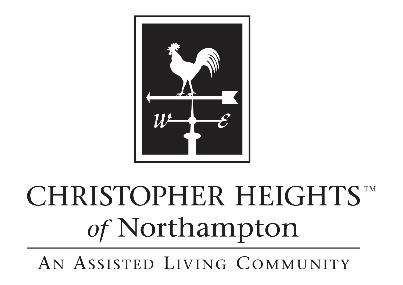 50 Village Hill Road| Northampton, MA 01060-3666|413-584-0701 | www.christopherheights.com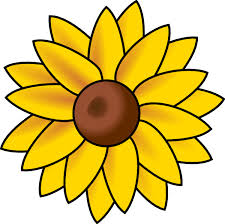 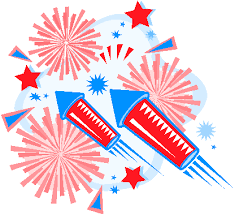 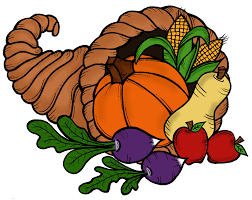 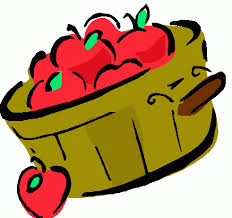 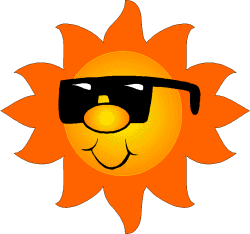 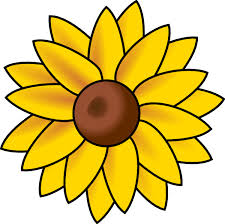 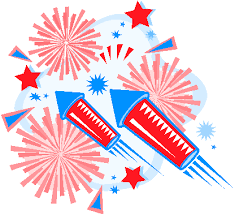 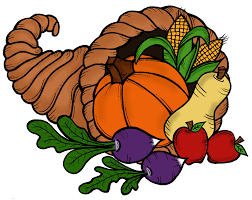 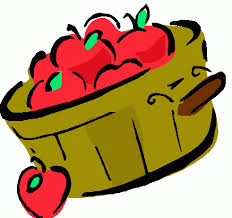 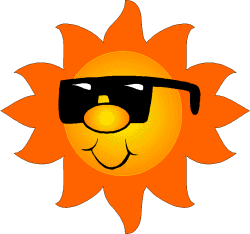 SundayMonday TuesdayWednesdayThursdayFridaySaturdayRESIDENT BIRTHDAYSRita B.    Therese KNancy K.   Judy Q.Mary H.   Cabelle R.PLEASE NOTE 
Christopher Heights shopping trips to Stop & Shop on 08/07 and Walmart on 08/14 & 08/22 require a sign up at the Front Desk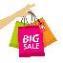 Our trip to Walmart on 08/22 will be in a Handicap Van.  Please make sure that you sign up early if you need this accommodation.  
*PLEASE NOTE THAT WE ARE TRYING A NEW COMPANY FOR THIS TRIP AND WE WILL NOW LEAVE AT 10:15 AM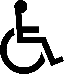 1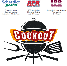 10:00 Current Events10:30 Exercise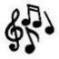 12:00 RESIDENT COOKOUT 2:00 CONCERT by JEFFREY FOLMER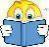 3:30 Social Hour6:00 Literary TimePoetry/story reading or book club         210:00 Where were you in 1965?10:30 Exercise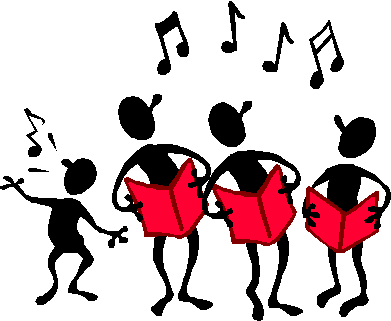 1:00 Choral Group Rehearsal 3:30 Social Hour 6:00 Game Night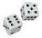 310:00 Current Events10:30 Exercise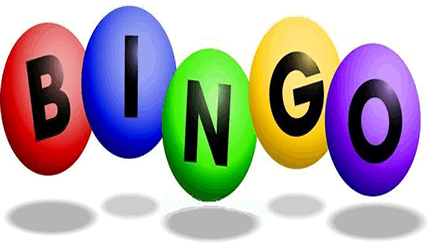 2:00 BINGO  3:30 Social Hour6:00 Friday Movie – “The Phantom of the Opera “2004 Romantic Drama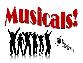 4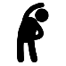 10:00 Current Events 10:30 Exercise2:00 BINGO 3:30 Social Hour 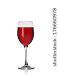 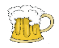             5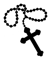 10:00 Current Events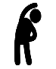 10:00 “CHALICE of SALVATION” TV Mass10:30 Exercise2:00 CONCERT BY KAREN SMITH EMERSON3:30 Social Hour610:00 Current Events10:30 Exercise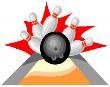 2:00 Wii Bowling3:30 Social Hour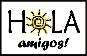 6:30 Spanish Class710:00 Sharing in a Group – Share a hobby, article, photo 10:30 Exercise1:15 SHOPPING to BIG Y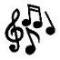 2:00 CONCERT by WAYNE PAIGE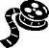 3:30 Social Hour6:00 Mini Series Night – “Doctor Blake”   810:00 Current Events10:30 Exercise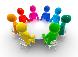 12:00 RESIDENT COOKOUT2:00 RESIDENT COUNCIL MEETING3:30 Social Hour6:00 Literary TimePoetry/story reading or book club910:00 Where were you in 1959?10:30 Exercise1:00 Choral Group Rehearsal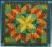 2:00 QUILTING with SALLY3:30 Social Hour 6:00 Game night1010:00 Current Events10:30 Exercise2:00 BINGO3:30 Social Hour6:00 Friday Movie- “Mercury 13” 2018 documentary about women astronauts in the early 60’s 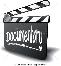    1110:00 Current Events10:30 Exercise2:00 Movie Matinee “Mercury 13” 2018 documentary about women astronauts in the early 60’s3:30 Social Hour        12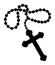 10:00 Current Events10:00 “CHALICE of SALVATION” TV Mass10:30 Exercise  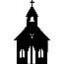 2:00 BINGO3:30 Social hour7:00 ECUMENICAL SERVICE1310:00 Current Events10:30 Exercise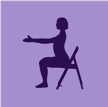 2:00 CHAIR YOGA DEMONSTRATION3:30 Social Hour6:30 Spanish class 1410:00 Sharing in a Group – Share a hobby, article, photo10:30 Exercise1:15 – 3:45PM FILM VIEWING & DISCUSSION GROUP1:00 SHOPPING to WALMART 3:30 Social Hour 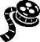 6:00 Mini Series Night – “Doctor Blake Mysteries”1510:00 Current Events10:30 Exercise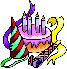 12:00 RESDIENT COOKOUT2:00 RESIDENT BIRTHDAY PARTY with MUSIC by Gary Landgren3:30 Social Hour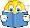 6:00 Literary Time1610:00 Where were you in 1932?10:30 Exercise1:00 Choral Group Rehearsal3:30 Social Hour6:00 Game Night 6:30 FILM VIEWING of FRENCH NEW WAVE FLIMS  1710:00 Current Events10:30 Exercise2:00 BINGO  3:30 Social Hour6:00 Friday Movie - Music of Silence” 2017 Autobiographical Drama about tenor Andrea Bocelli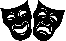     1810:00 Current Events 10:30 Exercise2:00 BINGO3:30 Social Hour               19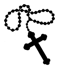 10:00 Current Events10:00 “CHALICE OF SALVATION” TV Mass 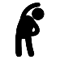 10:30 Exercise 2:00 CONCERT BY LYRICA STRINGS  QUARTET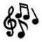 3:30 Social Hour   2010:00 Current Events10:30 Exercise2:00 Pictionary Game3:30 Social Hour 6:30 Spanish Class2110:00 Sharing in a Group – Share a hobby, article, photo 10:30 Exercise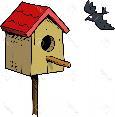 2:00 FINISHING BIRDHOUSES 
3:30 Social Hour6:00 Mini Series Night – “Doctor Blake Mysteries”  2210:15 SHOPPING TRIP IN HANDICAP VAN10:00 Current Events10:30 Exercise12:00 RESIDENT COOKOUT2:00 HISTORY LECTURE “THE CIVIL WAR””3:30 Social Hour6:00 Literary Time2310:00 Where were you in 2002?10:30 Exercise1:00 CHORAL GROUP REHEARSAL2:00 QUILTING with SALLY3:30 Social Hour6:00 Game Night6:30 FILM VIEWING of FRENCH NEW WAVE FLIMS2410:00 Current Events10:30 Exercise2:00 BINGO3:30 Social Hour6:0 Friday – “Meet the Parents” 2000 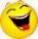 Comedy with Robert De Niro and Ben Stiller     2510:00 Current Events 10:30 Exercise2:00 Movie Matinee – “Meet the Parents” 2000 Comedy with Robert De Niro and Ben Stiller 3:30 Social Hour      2610:00 Current Events10:00 “CHALICE OF SALVATION” TV Mass 2;00 BINGO10:30 Exercise 3:30 Social Hour   2710:00 Current Events10:30 Exercise1:00 Lecture: “USE of ASSISTIVE DEVICES” 2:00 Lecture: “FALLS PREVENTION” 3:30 Social Hour6:30 Spanish Class 2810:00 Sharing in a Group – Share a hobby, article, photo 10:30 Exercise2:00 Painting Frames3:30 Social Hour6:00 Mini Series Night – “Doctor Blake Mysteries”29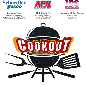 10:00 Current Events10:30 Exercise12:00 RESIDENT COOKOUT2:00 Scrabble Game3:30 Social Hour6:00 Literary TimePoetry/story reading or book club3010:00 Where were you in 1942?10:30 Exercise1:00 CHORAL GROUP REHEARSAL3:30 Social Hour6:00 Game Night6:30 FILM VIEWING of French NEW WAVE FLIMS3110:00 Current Events10:30 Exercise12:00 MEN’S DINNER2:00 BINGO3:30 Social Hour6:00 Friday – “Walk the Line”  2005 Drama about the life of legendary country singer Johnny CashNEW AUGUST MINI -SERIESOur Tuesday night mini-seiris  will feathure “Doctor Blake Mysteries”, a BBC mini -series about an Australian doctor in the 1950’s.